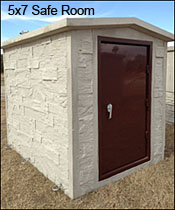 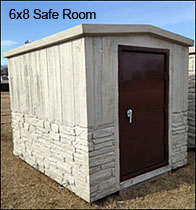 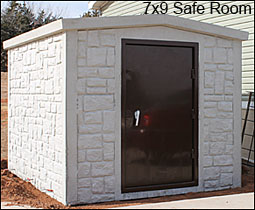 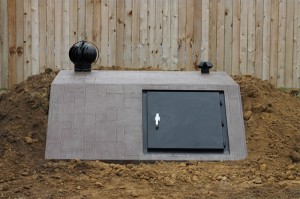 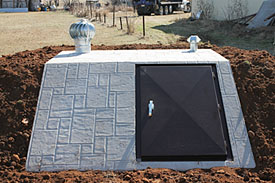 Flat Top 6x8 = $3100 + $3.00/mile from E.C. OKSuggested Retail = $3600 + dirt haul off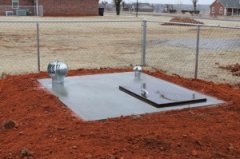                        Deposit=$500Flat Top 6x13 = $5100.00 + $3.00/mile from our lot in E.C. OKSuggested Retail = $5700.00 + dirt haul off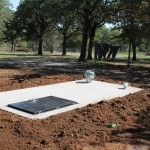                                      Deposit=$600For All Types of Area Septic Shelters**If dirt has to be hauled off there is a fee of $125/load**If dirt is moved for the customer there will be a fee of $50-$100 depending on how far it is movedOptions Available:Matching Turbine = $100Wooden Benches (made out of 2x12s) = $100                   In Garage In-Ground Storm Shelter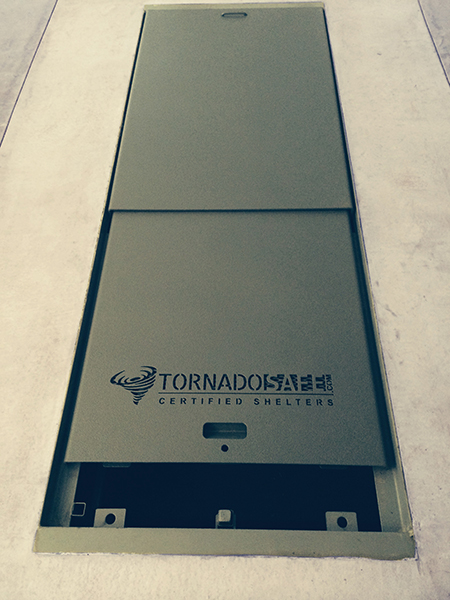 SAFE ROOM5X7SAFE ROOM5X7SAFE ROOM5X7SAFE ROOM6X8SAFE ROOM6X8SAFE ROOM6X8SAFE ROOM7X9SAFE ROOM7X9SAFE ROOM7X9ZoneRetail PriceDepositZoneRetail PriceDepositZoneRetail PriceDeposit1CALL FOR PRICING IN THIS AREACALL FOR PRICING IN THIS AREA1CALL FOR PRICING IN THIS AREACALL FOR PRICING IN THIS AREA1CALL FOR PRICING IN THIS AREACALL FOR PRICING IN THIS AREA2$5150$8002$5600$8002$6000$8003$4850$8003$5350$8003$5750$8004$4750$8004$5600$8004$6000$8005$4800$8005$5600$8005$6000$8006$4850$8006$5350$8006$5750$8007$4650$8007$5300$8007$5700$8008$4750$8008$5300$8008$5700$8008A$4750$8008A$5300$8008A$5700$8009$4750$8009$5300$8009$5700$80010$4850$80010$5350$80010$5750$80011$4950$80011$5500$80011$5900$80012CALL FOR PRICING IN THIS AREACALL FOR PRICING IN THIS AREA12CALL FOR PRICING IN THIS AREACALL FOR PRICING IN THIS AREA12CALL FOR PRICING IN THIS AREACALL FOR PRICING IN THIS AREAREGULAR SLOPE FRONT SHELTER PRICES6’X8’ FITS 8-12 PEOPLEREGULAR SLOPE FRONT SHELTER PRICES6’X8’ FITS 8-12 PEOPLEREGULAR SLOPE FRONT SHELTER PRICES6’X8’ FITS 8-12 PEOPLEEASY ENTRY SLOPE FRONT SHELTER PRICES6’X8’ FITS 8-12 PEOPLEEASY ENTRY SLOPE FRONT SHELTER PRICES6’X8’ FITS 8-12 PEOPLEEASY ENTRY SLOPE FRONT SHELTER PRICES6’X8’ FITS 8-12 PEOPLEZONERETAIL PRICEDEPOSITZONERETAIL PRICEDEPOSIT1CALL FOR PRICING IN THIS AREACALL FOR PRICING IN THIS AREA1CALL FOR PRICING IN THIS AREACALL FOR PRICING IN THIS AREA2$3400$3252$3875$3003$3275$3253$3775$3004$3300$3254$3775$3005$3300$3255$3775$3006$2975$3006$3475$3007$2900$3007$3400$3008$2750$3008$3150$3008A$2750$3008A$3150$3009$2750$3009$3150$30010$2800$25010$3350$30011$3150$30011$3650$30012CALL FOR PRICING IN THIS AREACALL FOR PRICING IN THIS AREA12CALL FOR PRICING IN THIS AREACALL FOR PRICING IN THIS AREASIZESRETAIL PRICEDEPOSITSMALL3’ X 7’ X 4.5’6-8 PEOPLE$3250$300MEDIUM5’ X 7’ X 5.5’8-12 PEOPLE$4149$350JUMBO5’ X 8’ X 5.5’12-16 PEOPLE$4699$400